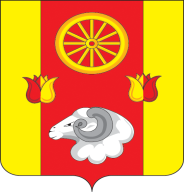 Администрация Кормовского сельского поселенияПОСТАНОВЛЕНИЕ
О внесении изменений в Постановление Администрации Кормовского сельского поселения  от  20.09.2022  № 119В соответствии  с Федеральным законом Российской Федерации от 06.10.2003г. №131-ФЗ "Об общих принципах организации местного самоуправления в Российской Федерации», с Федеральным законом от 27. 07. 2010 № 210–ФЗ «Об организации предоставления государственных и муниципальных услуг», Постановлением Правительства РФ от 05.02.2024 № 124 «О внесении изменений в постановление  Правительства РФ от 19.11.2024 г. № 1221», ПОСТАНОВЛЯЮ:1.Внести в приложение к постановлению № 119 от 20.09.2022 г. «Об утверждении административного регламента  предоставления муниципальной услуги  «Присвоение адреса объекту адресации, изменение и аннулирование такого адреса»  следующие изменения:1.1. пункт 2.6. раздела II «Стандарт предоставления муниципальной услуги» изложить в следующей редакции: Принятие решения о присвоении объекту адресации адреса или аннулировании его адреса,  решения об отказе в присвоении объекту адресации адреса или аннулировании его адреса, а также размещение  соответствующих сведений об адресе объекта адресации в государственном адресном реестре осуществляется уполномоченном органом:а) в случае подачи заявления на бумажном носителе – в срок не более 10 рабочих дней со дня поступления заявления;б) в случае подачи заявления в форме электронного документа – в срок не более 5 рабочих дней со дня поступления заявления.2. Настоящее постановление подлежит размещению на официальном сайте Администрации Кормовского сельского поселения.3. Контроль за исполнением данного  постановления оставляю за собой.Глава Администрации Кормовскогосельского поселения     	                                                             В.В.Сикаренко	00.04.2024              № 00с. Кормовое